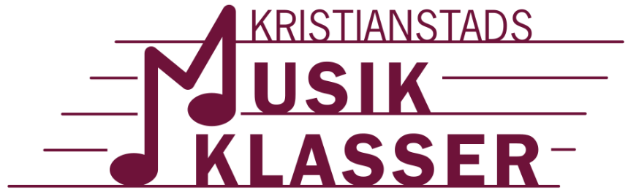 Protokoll styrelsemöte 2023-01-22Spegelsalen 17.00Närvarande: Britt Haurum, Cecilia Modig, Camilla Nilsson, Emma Andersson, Karin Bergman, Karin Mattson, Camilla Duvander Hansson, Anneli Walther Olsson, Joakim Lundberg, Helene Gustavsson, Todde Jönsson (vaktmästare)ÖppnandeKomplettering och fastställande av dagordningen Val av justeringspersoner
Camilla Duvander Hansson och Britt HaurumFöregående protokollLärdomar luciakonsert 2023Luciakonserterna gick bra. Det var många betalande besökare.
Mycket bra med studiedagen efter konserterna. Bra program, uppskattat av publiken.Lärdom: Organiserad packning. De som packar ner det på skolan ska vara ansvariga för ur och i-packning vid konserthuset både första och sista dagen.Trycka mer på att tidningen ska komma!
- datum för luciakonsert 2024Preliminärbokade 2-4 december.Luciatågen som 7-9 går:Använd mentorn när schemat för tågen är spikat. Det gäller framförallt mat/lunch, om elever behöver gå från skolan vid olika tider. 9:orna har många tåg, det behövs minst två som hjälper till att organisera upp schema, luncher och transport.Bra respons från ställena vi besökte.Vårkonsert
* 21-22 maj i Kulturkvarteret i första hand. I andra hand 6-7 maj.
Camilla N kollar upp om Kulturkvarteret är ledigt och återkommer till Anneli och Karin för beslut
Kulturnatten
Region Skåne möte kring Kulturnatten 30/1. Där får man information om hur det fungerar på Kulturnatten. Det är bra för oss om någon från styrelsen kan gå. Återkommer med information. Kulturnatten går av stapeln 24-25 maj 2024.Vi beslutar att det blir för mycket för oss detta året om det är så att Vårkonserterna blir av. Men om Vårkonserterna inte blir av så kanske vi ändå kan vara med.
Musiklärarnas/skolledningens punkt 
* Utveckling av Musikklasserna/utrustning: En del av utrustningen behöver uppdateras/bytas ut. Todde och Jocke har pratat om hur man kan lösa detta via ansökan om stiftelser. Todde skulle även vara ansvarig för utrustningen och ha koll på den i sin tjänst.
Uppdatera undervisningen där man lägger in mer musikproduktion. Detta för att öka intresset och rekryteringen.
Det bör bokas ett möte där Todde, Jocke och Frida (ansvarig för stiftelser) träffas, letar stiftelser och ser vad som skulle kunna passa. Britt kontaktar Frida.
* Det behöver upprättas ett dokument kring bl a den nya utrustningen, vems ansvar den är, vems försäkring som ska täcka den. Så att skolan och Föräldraföreningen är överens och att allting finns på pränt. Camilla pratar med Johan om förslag på datum. 
Det behövs även en inventarielista för alla musiksaker så att vi och skolan vet vilka saker som är musikklassernas resp skolans.

* Rekryteringskonserterna är tidigarelagda de kommer att vara v 5 och 6. Lågt ansökningsantal än så länge. Vi behöver lägga kraft på våra inlägg på FB och Instagram för att sprida. Camilla N kontaktar Erik ang detta.

* Musikal 9:or v 11. Minst 6 skolföreställningar och 2 kvällsföreställningar. Om det görs några inköp, samla kvitton och ge till Camilla N. Måste vara fysiskt kvitto.

* Skärmar från Wendesskolan. Träramar utan svart tyg. Ca pris för 6 ramar 2000 kr. Sedan tillkommer inköp av svart tyg som häftas fast. Gittes är ett bra ställe att köpa tyg.Vi beslutar att Karin beställer skärmar. Camilla kollar om skolan kan ta kostnaden för tyget.
Ekonomi
Föreningen går bra just nu.
Valberedningens arbeteGöran Palm och Niklas Gannby sitter i valberedningen.Erik kan tänka sig både ordförandeposten eller kassörsposten, men inte båda.
Vi behöver få in fler föräldrar i styrelsen. Karin B ringer till valberedningen. 
Sponsring & stiftelser
* Frida har mailat ut en lista med stiftelser som kan vara aktuella. Möte behövs mellan Frida, Jocke och Todde där syfte med ansökan och vilka stiftelser som ska användas. Se punkt under 8 Musiklärarna/skolledningens punkt.
Datum för årsmöte samt nästa styrelsemöte
Styrelsemöte 5/2 kl 17 i Spegelsalen.
Årsmöte 18/3 kl 17 i Spegelsalen.
Övrigt
* Popups måste beställas. Todde kan hjälpa till och hitta ställe där vi kan beställa ifrån. Camilla Duvander Hansson kollar med Ulrica Capion och skickar vektoriserade loggor till Todde.Informationshäfte med avtal som ska hem till föräldrar. Erik tog upp det eftersom det hade funnits tidigare. Ser vi något syfte med det? Är det något som ska återupptas? Camilla N och Karin B sätter ihop ett usb-minne med den information som de har, som nya styrelsen behöver. De sätter även ihop ett dokument med kontakter och arbetsuppgifter som de haft som styrelsemedlemmar.
Mötet avslutas